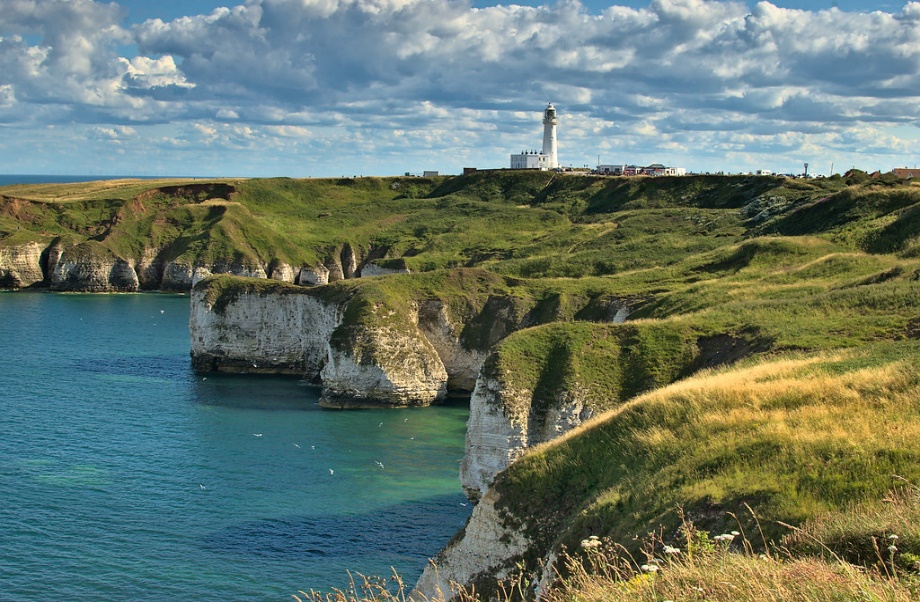 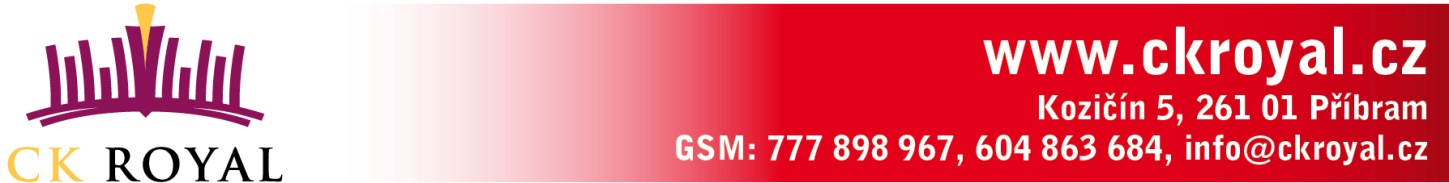 Termín: 20.4. – 26.4. 20241. den: Odjezd z České republiky ve večerních hodinách.2. den: Dopoledne procházka Amsterdamem (Dam, Damrak, Královský palác, Bekynáž, Květinový trh, Oude Kerk..), poté projížďka na lodi slavnými amsterdamskými grachty /komentovaná/. Odpoledne nalodění na trajekt do Newcastelu a ubytování v kajutách.3. den: Dopoledne připlutí do Anglie a zastávka u Hadrians Wall, zdi, která po 300 let tvořila hranici Římské říše. Odpoledne prohlídka Durhamu, malebného města, které se pyšní skvostnou katedrálou. Večer ubytování v hostitelských rodinách v Yorku. 4. den: Celodenní výlet do oblasti Flamborough Head, jedné z nejkrásnějších částí křídových útesů, které lemují Velkou Británii. Odpoledne návštěva tajemného města Whitby, procházka k ruinám opatství a návštěva Captain Cook Memorial Museum.  Poté zastávka v Goathlandu u starobylého nádraží, odkud Harry Potter odjížděl do Bradavic. Večer návrat na ubytování. 5.den: Dopoledne výlet do oblasti Howardian Hills a návštěva jednoho z nejkrásnějších zámku Anglie – Castle Howard. Odpoledne návrat do Yorku, který býval hlavním městem severu. Návštěva Yorkminsteru, gotické katedrály s e středověkými vitrážemi. Po prohlídce procházka historickým centrem a uličkami The Shambles. Večer návrat na ubytování.6.den: Celodenní prohlídka Londýna (Westminster Abbey, Parliament, Buckinghamský palác, Trafalgar Sq., Piccadilly Circus, Covent Garden…). Odpoledne procházka po Oxford Street k Hyde Parku (alternativně návštěva Madame Tussaud´s). Večer projížďka na London Eye. Večer návrat zpět do ČR7. den: Návrat do ČR v odpoledních hodinách. Rozsah pojištění, které je v ceně zájezdu:pojištění léčebných výloh v zahraničí 4 mil. Kčpojištění zavazadel 18 000 Kčúrazové pojištění – trvalý následek 18 000 Kčpojištění odpovědnosti za škodu na majetku 1 mil. Kčpojištění storna zájezdu v případě onemocnění, úrazu či živelné pohromy 80% stornopoplatkupojištění storna zájezdu v případě závažných rodinných událostí (úmrtí v rodině atp.)  100% stornopoplatkuStornopoplatky /v případě, že zrušíte zájezd z jiných důvodů, než je onemocnění či závažní rodinné důvody/ si CK účtuje tyto stornopoplatky:a) skutečně vzniklé náklady, nejméně však 30% ceny zájezdu, pokud dojde ke zrušení účasti dříve než 30 dnů před uskutečněním zájezdu b) skutečně vzniklé náklady, nejméně však 50% ceny zájezdu, pokud dojde ke zrušení účasti mezi 29.-20. dnem před uskutečněním zájezdu c) skutečně vzniklé náklady, nejméně však 70% ceny zájezdu, pokud dojde ke zrušení účasti mezi 19.-11. dnem před uskutečněním zájezdu d) skutečně vzniklé náklady, nejméně však 90% ceny zájezdu, pokud dojde ke zrušení účasti mezi 10.-5. dnem před uskutečněním zájezdu e) 100% ceny zájezdu, pokud dojde ke zrušení účasti v posledních 4 dnech před uskutečněním zájezdu. Upozorňujeme studenty s pasy mimo EU (zejména Vietnam, Ukrajina, Rusko), že pro ně platí pro vstup do Velké Británie vízová povinnost. CK víza nezajišťuje, ale v případě, že nás osoby potřebující vízum kontaktují, pošleme vám podrobnější informace, jakým způsobem vízum zajistit.Platba zájezdu proběhne ve 2–3 splátkách s tím, že celý zájezd by měl být uhrazen cca 6 týdnů před odjezdem.  Pokyny k platbě obdržíte po uzavření přihlášek.Závazná přihláška na zájezdSouhlasím, aby se můj syn/moje dcera zúčastnil/a zájezdu do Velké Británie ve dnech 20. 4. – 26. 4. 2024 a zároveň potvrzuji, že jsem se seznámil/a se storno podmínkami CK Royal (viz výše).                                                                                                                                                                                                                                                                                                                                                                                                                     …………………………………….…………………….Podpis zákonného zástupceJméno a příjmení, třída:Datum narození: Státní příslušnost a číslo pasu: